形式与政策类讲座选课说明选用Google Chome浏览器选课网址：http://xsxk.bjmu.edu.cn/xsxkapp/sys/xsxkapp/*default/index.do登录账号：学生学号初始密码：8位出生年月日（如19990101）在选课登录页面，输入账号和密码，点击登录：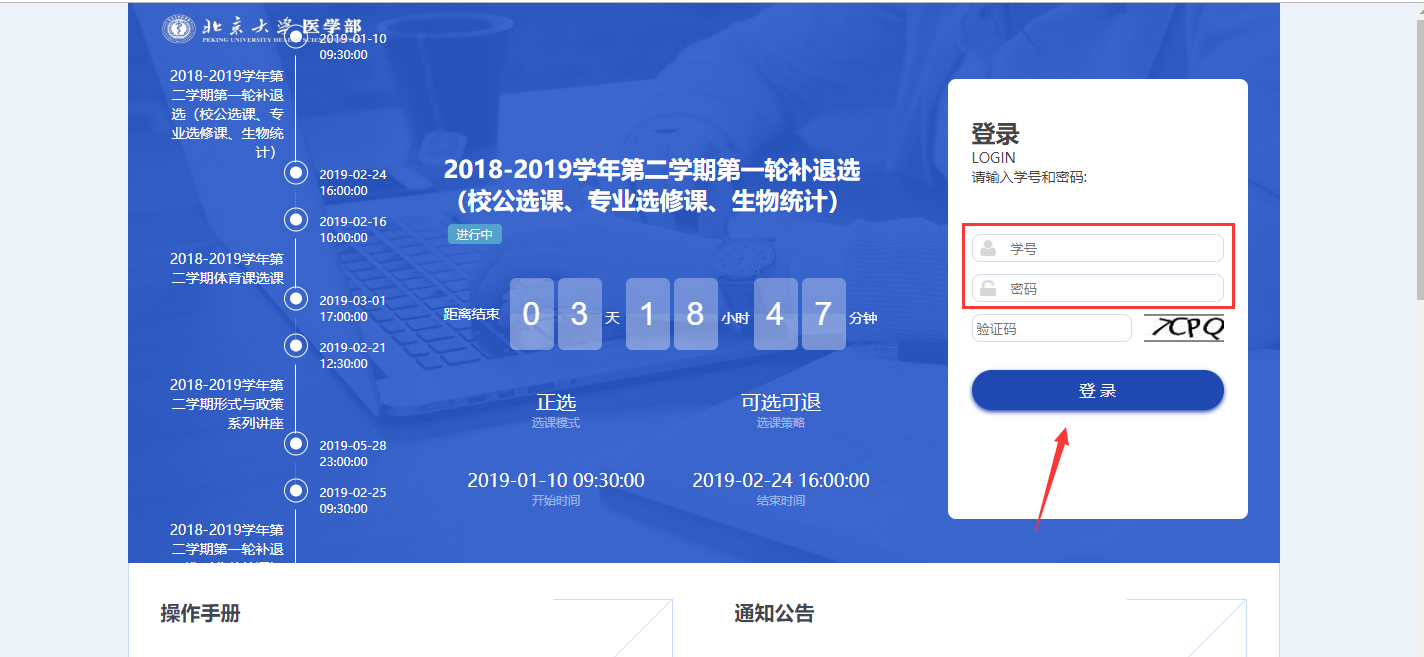 点击登陆，切换轮次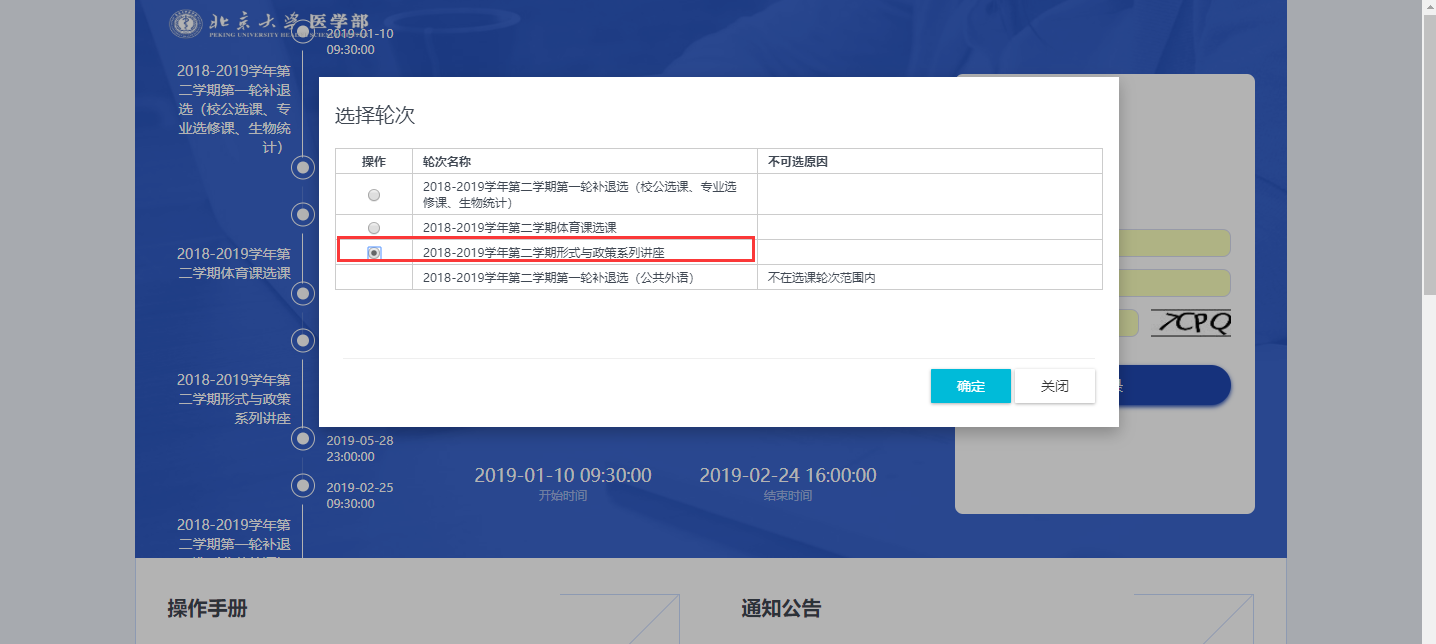 进入选课系统，点击开始选课：3.1，如登陆时选择的轮次为形式与政策系列讲座选课，则直接点击开始选课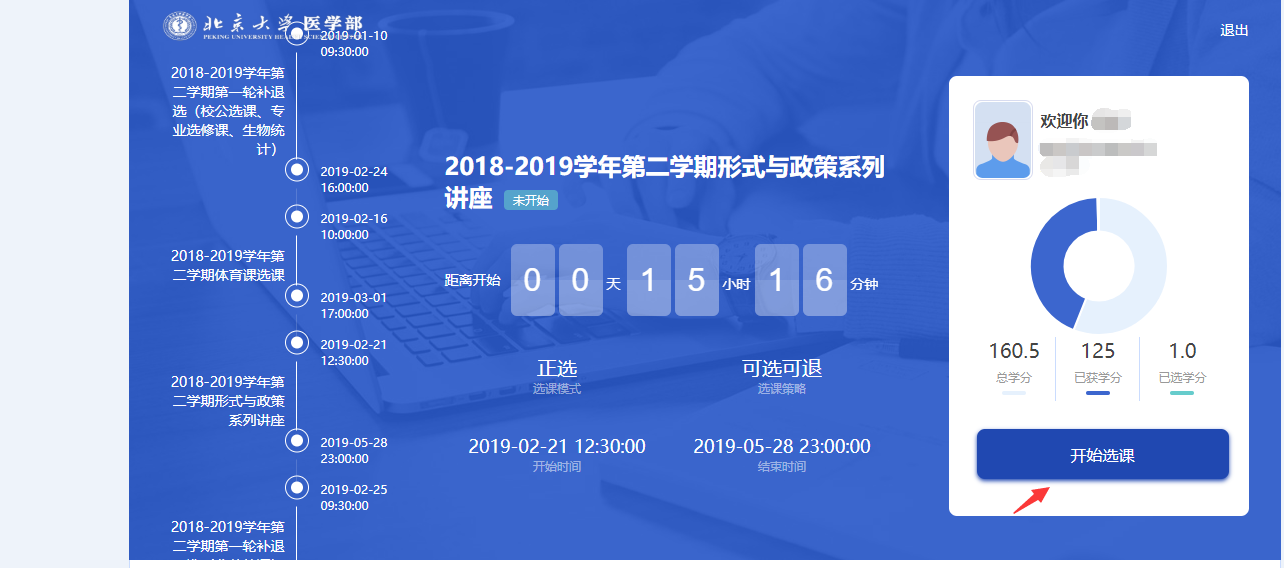 3.2，如登陆时在其他轮次选课的，则需要切换轮次选课，点击切换轮次，选课体育课选课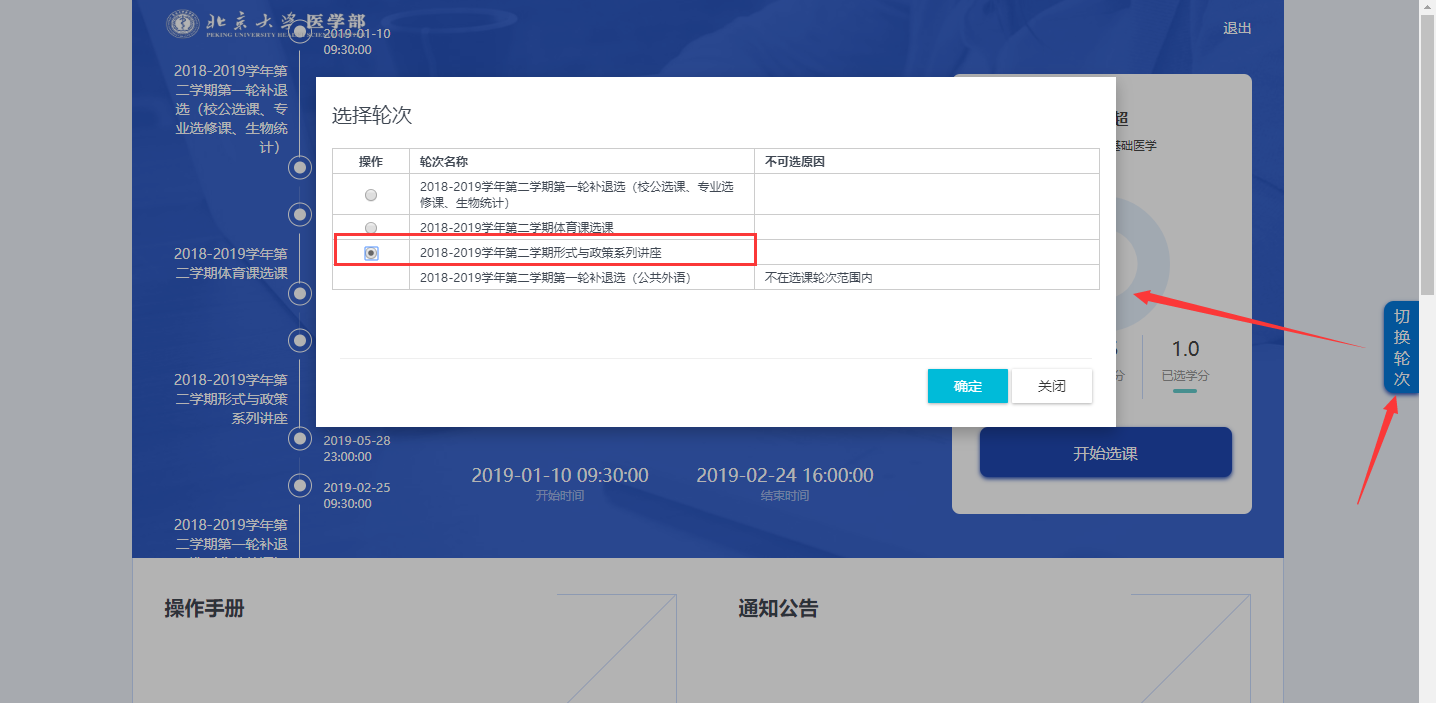 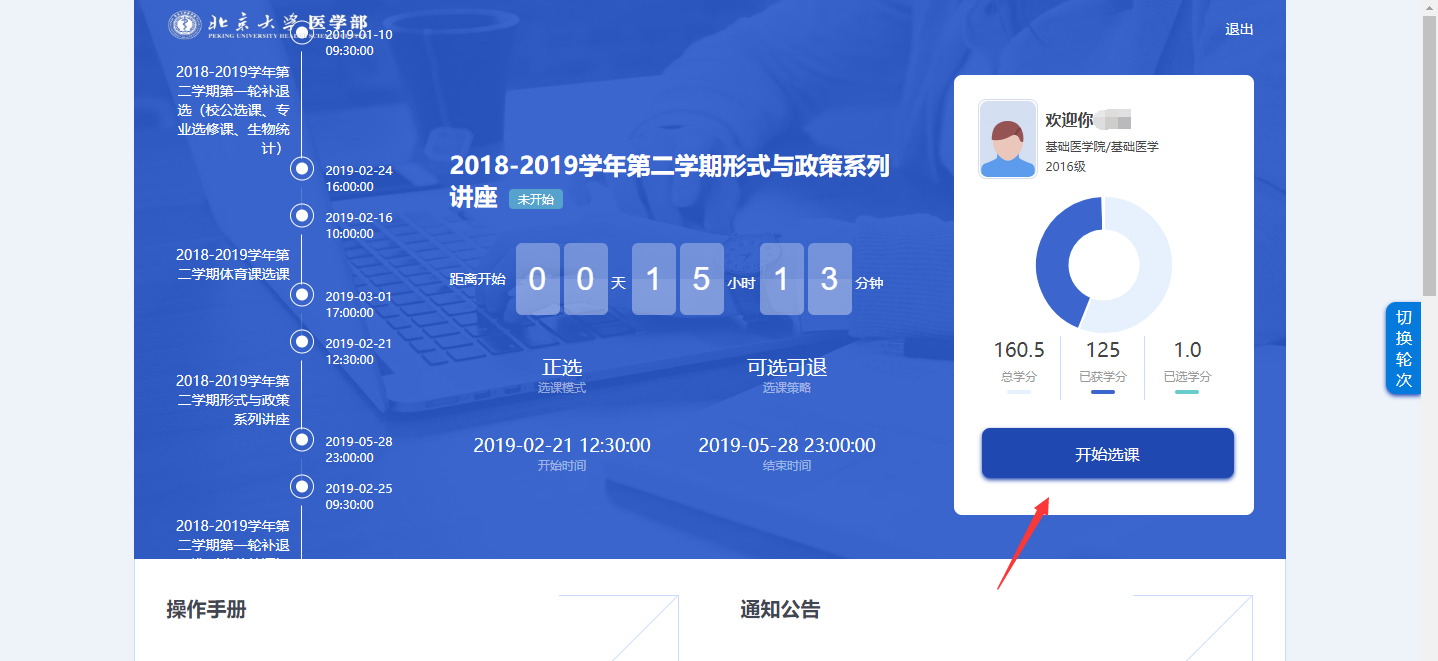 进入选课页面，点击讲座：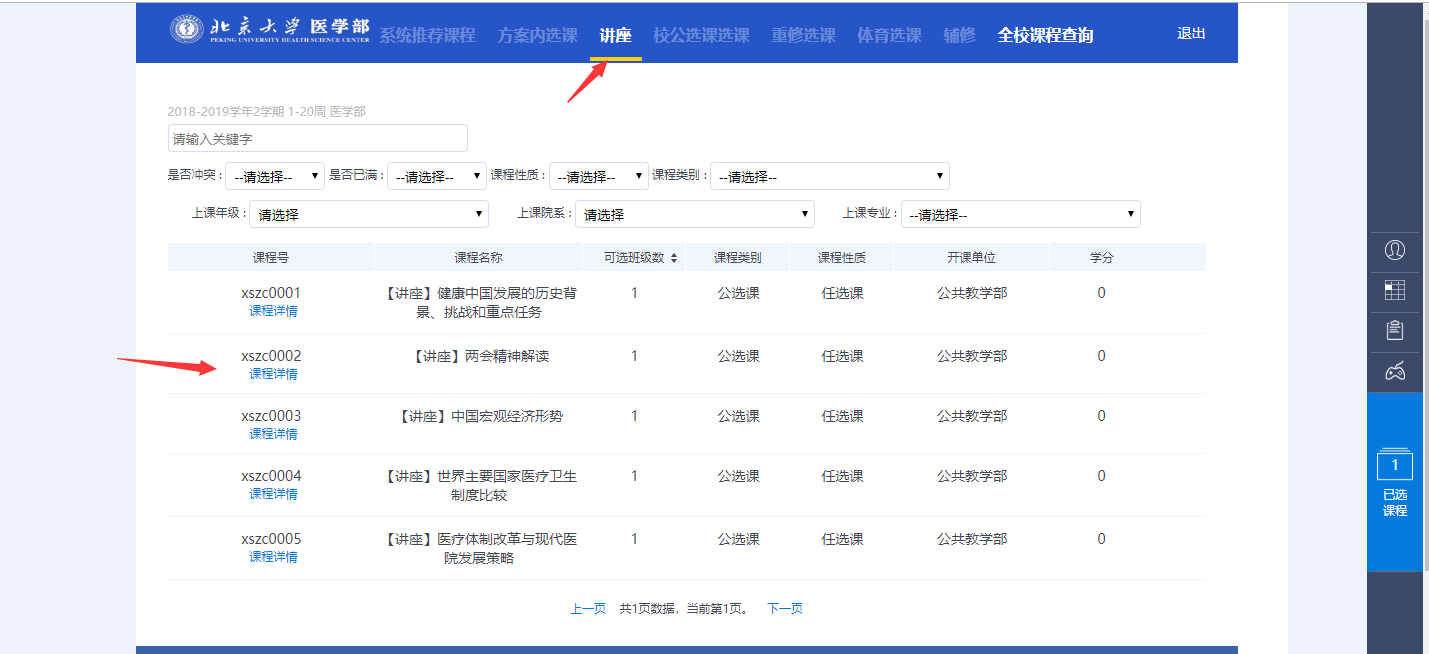 点击可选的教学班，再确认选择，即选课成功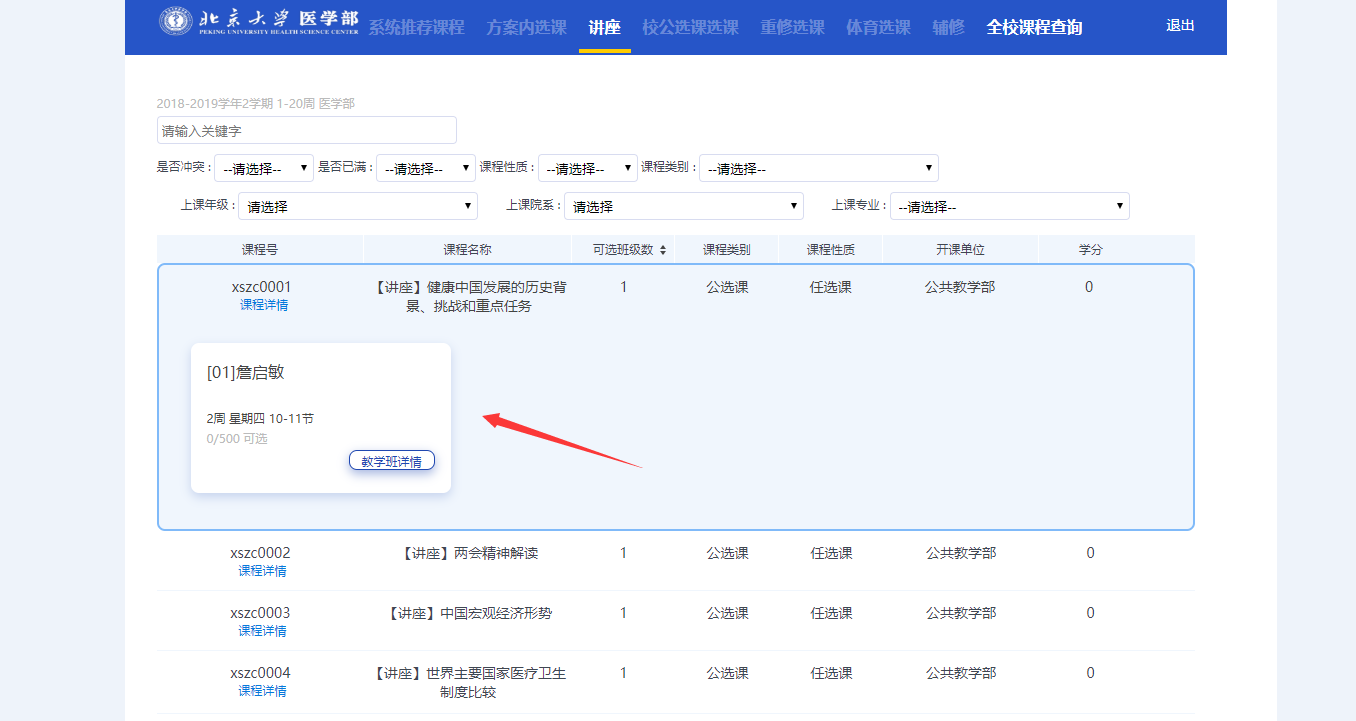 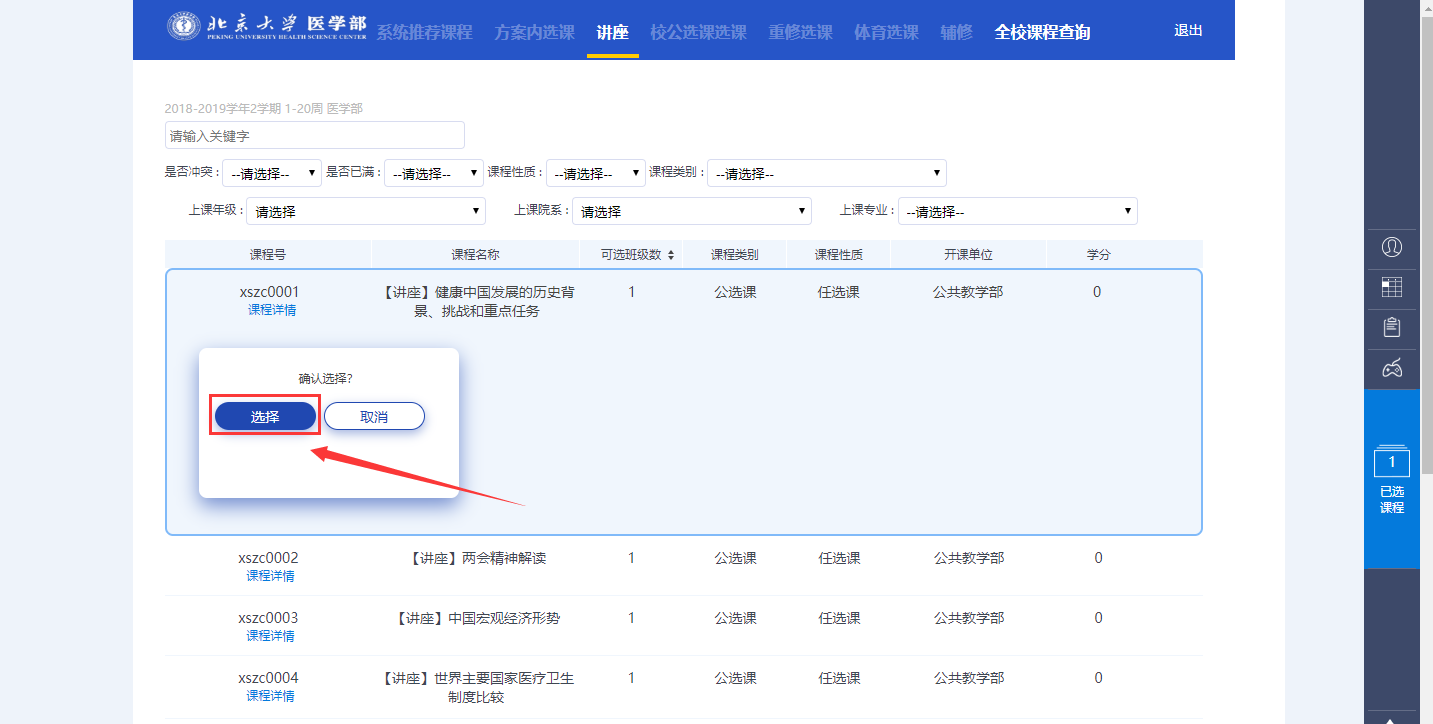 6，点击查看已选课程。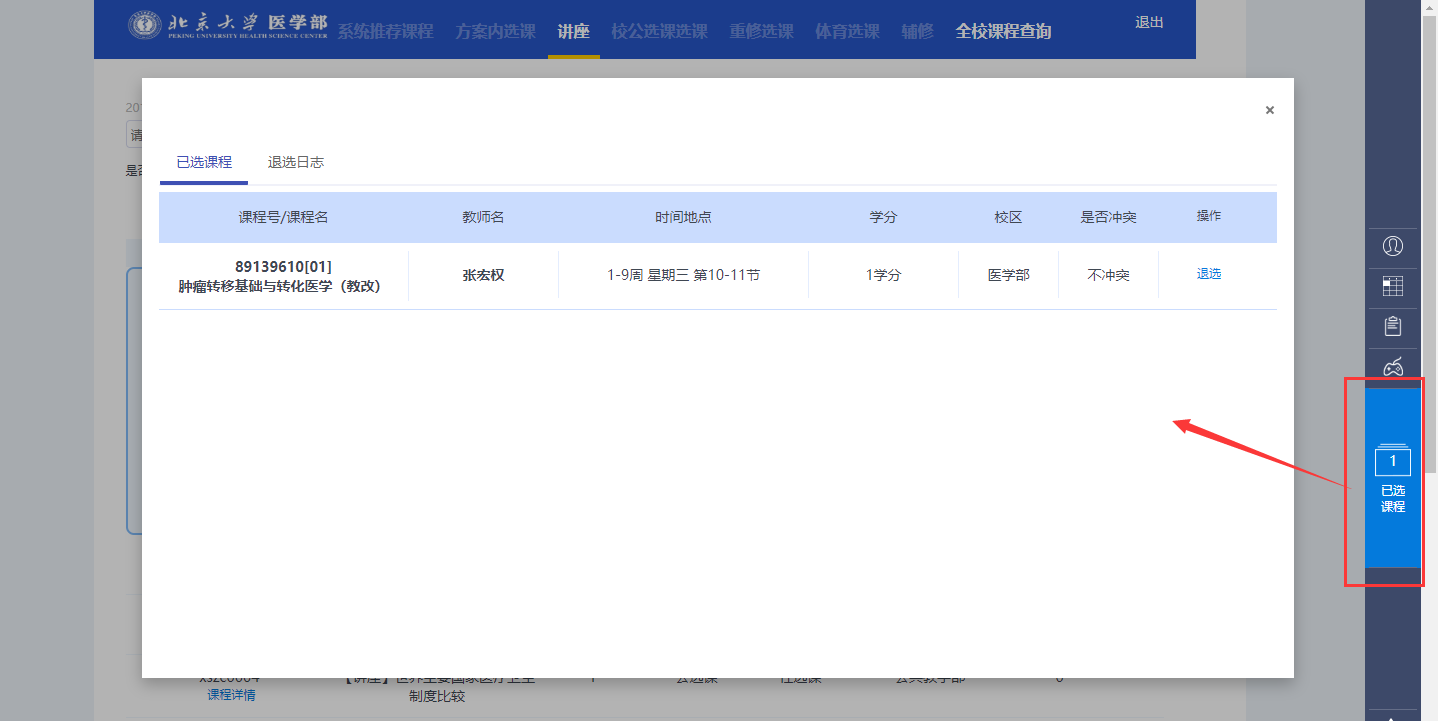 选完后，点击logo（北京大学医学部）即可返回上一步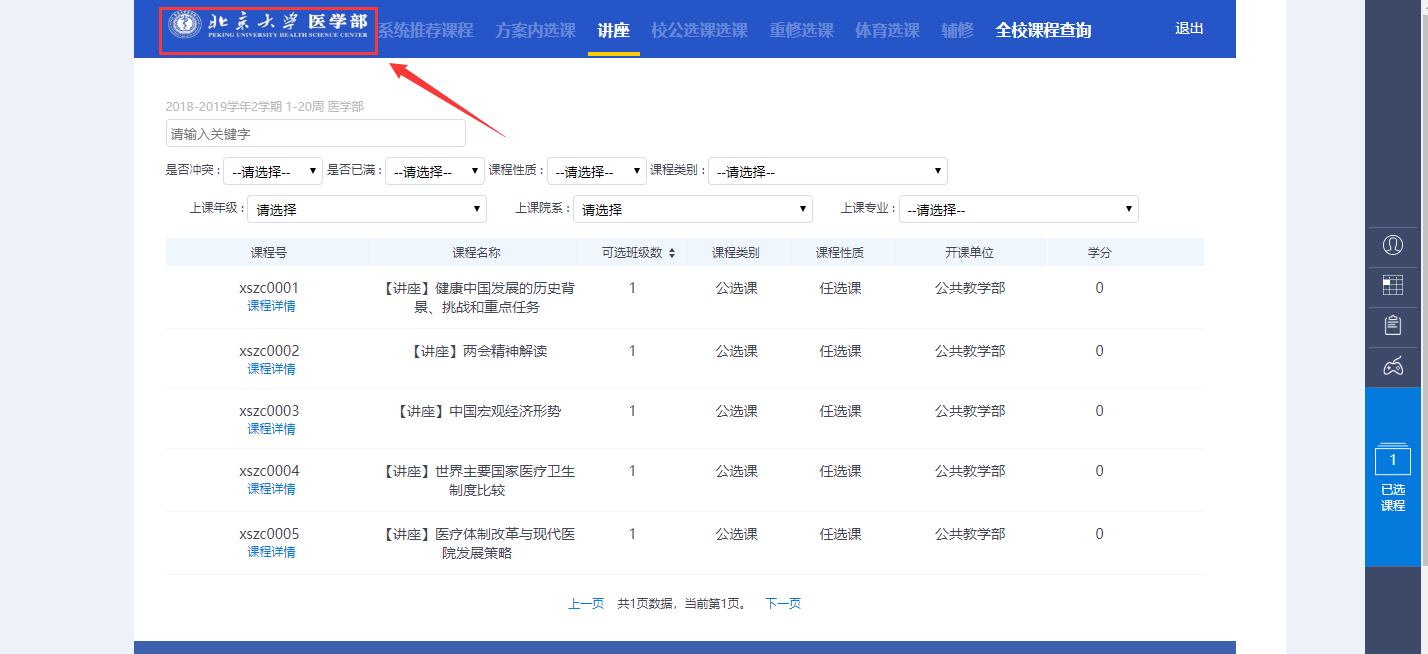 